1.Fil suresi hakkında verilen bilgilerden hangisi yanlıştır? A) Medine’de indirilmiştir.		B) 5 ayetten oluşmaktadır.       C) Fil Vak’asında yaşanan olaylar hatırlatılmaktadır. 	D) Yüce Allah, emirlerine karşı çıkanları uyarmıştır.2. Aşağıdaki ayetlerin hangisinde Kur’an’ın indiriliş amaçlarından biri açıklanmaktadır? A) “Kur’an’ı ağır ağır, tane tane oku.” (Müzzemmil suresi, 4. ayet) B) “Şüphesiz, biz onu (Kur’an’ı) Kadir gecesinde indirdik.” (Kadir suresi, 1. ayet) C) “Kur’an okuduğun zaman, kovulmuş şeytandan Allah’a sığın.” (Nahl suresi, 98. ayet) D) “Anlayasınız diye biz onu Arapça bir Kur’an olarak indirdik.” (Yûsuf suresi, 2. ayet)“Sizin en hayırlınız, Kur’an’ı öğrenen ve öğretendir.” 3.Aşağıdaki tutumların hangisi bu hadisin mesajıyla uyumludur? A) Kur’an’ın anlaşılması için çalışmak 	B) Özel günlerde Kur’an hediye etmek C) İnsanları hayır yapmaya teşvik etmek 	D) Kur’an’ın yıpranmamasına dikkat etmek4. Aşağıdaki hadislerden hangisi namazın önemiyle ilgili değildir? A) “Namaz dinin direğidir.” B) “Kulun Rabb’ine en yakın olduğu an, secde anıdır.” C) “Her kim bir namazı unutursa, onu hatırladığında kılsın…” D) “Cennetin anahtarı namaz, namazın anahtarı ise abdesttir.”Hz. Muhammed, “Birinizin kapısı önünde günde beş defa yıkandığı bir nehir olsa, o kimsede kir namına bir şeyin kalabileceğini düşünebilir misiniz?” diye sorar. Sahabe, “Hiç kir kalmaz.” diye cevap verir. Bunun üzerine Peygamberimiz, “İşte beş vakit namaz da böyledir, Allah bu namazlarla günahları yok eder.” 5.Bu hadisten namazla ilgili aşağıdaki sonuçların hangisi çıkarılamaz? A) Günahları giderir. 	B) Cemaatle kılınır. C) Her gün kılınır. 	D) Beş vakittir.Belli şartlara ve kurallara uygun olarak, günde beş vakit yerine getirilmesi Yüce Allah tarafından Müslümanlara emredilen bir ibadettir.6.Tanımı verilen ibadet aşağıdakilerden hangisidir? A) Sadaka 	B) Oruç 	   C) Namaz 	D) Zekât7. İlahi kitaplarile ilgili aşağıdaki bilgilerin hangisi yanlıştır? A) Peygamberlere bildirilir. 	B) İman esaslarını açıklar. C) Âlimleri muhatap alır. 		D) Doğru yolu gösterir.8 ve 9. soruları, aşağıdaki parçaya göre cevaplayınız. Namaz, birlikte yaşama ve dayanışma bilinci kazandırır. Omuz omuza birlikte kılınan namazlar sayesinde Müslümanlar bir bütün olur. İbadetten önce ve sonra sohbet etme, sıkıntılarını ve sevinçlerini paylaşma imkânı bulurlar. Dolayısıyla İslam dini namazın toplu olarak kılınmasına büyük önem vermiş, ……….teşvik etmiştir. 8. Bu parçadaki boşluğa anlam akışına uygun olarak aşağıdakilerin hangisi getirilmelidir? A) cemaatle namaza 	B) beş vakit namaza C) teravih namazına 	D) cuma namazına 9. Bu parça aşağıdaki namaz ibadetiyle ilgili soruların hangisinin cevabıdır? A) Ne zaman kılınır? 	B) Faydaları nelerdir? C) Hangi namazlar birlikte kılınır? D) Diğer ibadetlerden farkı nedir?Allah’ın rızasını isteyip namaz ibadetini yerine getiren kişi, onun kendisini gördüğünü, yaptıklarını bildiğini daha çok hatırlar. Bu nedenle onun razı olduğu işlere yönelir. Kendisine ve topluma faydalı iş ve davranışları yapmaya dikkat eder. Allah’ın isteklerini yerine getirmeye, yasaklarından kaçınmaya özen gösterir. Namaz ibadetinin kazandırdığı bu bilinç, ahlakının daha güzel olmasını sağlar. 10.Bu parça namazla ilgili aşağıdaki sorulardan hangisinin cevabıdır? A) Neler kazandırır?	 B) Çeşitleri nelerdir? C) Kimler kılmalıdır? 	D) Ne zaman kılınır?11.Bu tablodaki terimlerin açıklamalarından hangileri doğrudur? A) Yalnız I. 	B) I ve II.      C) I ve III.     D) II ve III• Farzı da sünneti de iki rekâttır. • Tek olarak veya cemaatle kılınmaktadır. 12.Bu bilgiler aşağıdaki namazlardan hangisiyle ilgilidir? A) Bayram namazı 	B) Cuma namazı 		C) Sabah namazı 		D) Vitir namazı13. Namaz ibadetinin bir kişiye farz olması için aşağıdakilerden hangisi gerekli değildir? A) Müslüman olmak 	B) Hacca gitmek C) Ergen olmak 		D) Akıllı olmakBazen unutma veya uyuma gibi elde olmayan bir nedenle namazın vakti çıkar. 16.Bu durumda aşağıdakilerden hangisi yapılmalıdır? A) Üç gün oruç tutulmalıdır. B) İlk fırsatta kaza edilmelidir. C) Ramazanda kaza edilmelidir. D) Sadaka verilip kaza edilmelidir.………..namazı haftada bir kez öğle namazının vaktinde cemaatle kılınır. İmam, farzdan önce hutbe okur. İlk sünneti 4, farzı 2 ve son sünneti 4 rekât olmak üzere toplam on rekât kılınır. 17.Bu parçadaki boşluğa aşağıdaki kavramlardan hangisi gelmelidir? A) Sabah  	B) Cenaze   C) Bayram 	D) Cuma“Allah’ım! Senden yardım isteriz, günahlarımızı bağışlamanı isteriz, razı olduğun şeylere hidayet etmeni isteriz. Sana inanırız, sana tövbe ederiz. Sana güveniriz. Bize verdiğin bütün nimetleri bilerek seni hayır ile överiz. Sana şükrederiz. Hiçbir nimetini inkâr etmez ve onları başkasından bilmeyiz. Nimetlerini inkâr eden ve sana karşı geleni bırakırız.” 18.Kunut duasındaki altı çizili ifadeyle ilgili kavram aşağıdakilerden hangisidir? A) Tevhid 	B) Tesbih 	C) Tekbir  D) Tevekkül“Bir kimse evinde güzelce temizlenir de Allah’ın farzlarından birini yerine getirmek için mescitlerden birine giderse, attığı adımlardan biri günahlarını siler, diğeri onun derecesini yükseltir...” 19.Bu hadisten aşağıdaki sonuçların hangisi çıkarılamaz? A) Camilere giderken temizliğe dikkat edilmelidir. B) Farz namazları camide kılmaya özen gösterilmelidir. C) Her namazdan önce yeniden abdest alınmalıdır. D) Hz. Peygamber camide namaz kılmaya teşvik etmektedir.• Namaz kılacak kişi bedeninin örtülmesi gerekli yerlerini örtmelidir. • Erkekler en az diz ile göbek arasını, kadınlar ise el, yüz ve ayaklar dışında bütün vücudu örtmelidir. 20.Bu bilgiler aşağıdaki hangi kavramla ilgilidir? A) Necasetten taharet 	B) Hadesten taharet 	C) Setr-i avret 		D) İstikbal-i kıblehttps://www.HangiSoru.com 21.Namazın son oturuşunda sırasıyla hangi dualar okunur? 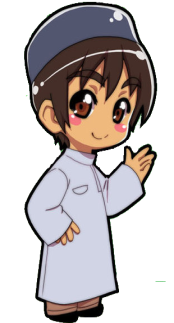 A) Tahiyyat - Salli Barik duaları - Rabbena duaları B) Tahiyyat - Rabbena duaları - Salli Barik duaları C) Tahiyyat - Salli Barik duaları - Subhaneke D) Tahiyyat - Subhaneke - Salli Barik duaları22. Aşağıdakilerin hangisi vahyin gönderiliş amaçlarından biri değildir? A) Peygamberlerle ilgili bilgiler vermek B) Tüm insanları hak dine davet etmek C) İyiye, güzele, doğruya yönlendirmek D) Edebi bir kitabın özelliklerini açıklamakI. Onların üzerine sürü sürü kuşlar gönderdi,II. O kuşar, onların üzerine gökten taş yağdırıyordu.III. Onların tuzaklarını boşa çıkarmadı mı?IV. Ve böylece onları çiğnenmiş ekin yaprakları gibi paramparça yapıverdi.V. Rabbinin, fil sahiplerine ne yaptığını bilmedin mi?23.Fil Suresinin anlamının sıralaması hangi seçenekte doğru verilmiştir?A)II-V-I-III-IV     B) V-III-I-II-IV   C) IV-II-I-III-V  D)III-II-I-V-IV“Allah’ın kendisine verdiği iktidara dayanarak Rabbi hakkında İbrahim ile tartışmaya giren kimseyi görmedin mi? İbrâhim “Rabb’im hayat veren ve öldürendir.” deyince o, “Hayat veren ve öldüren benim.” dedi. İbrahim “Allah güneşi doğudan getirmektedir, hadi sen de onu batıdan getir.” dedi. Bunun üzerine inkârcı ne diyeceğini bilemedi. Allah zalimler topluluğuna rehberlik etmez.”      (Bakara suresi, 258. ayet) 24. Bu ayette vurgulanan Hz. İbrahim’in özelliği aşağıdakilerin hangisidir? A) İsmet 	B) Fetanet 	C) Sıdk 	D) Emanet“Yahut ‘Eğer bize kitap indirilseydi, biz onlardan daha çok doğru yolda olurduk.’ demeyesiniz, diye bu Kur’an’ı indirdik. İşte size Rabb’inizden apaçık bir delil, bir hidayet ve bir rahmet geldi…” (En’âm suresi, 157. ayet) 25.Bu ayete göre Kur’an’ın indiriliş amacı aşağıdakilerden hangisidir? A) Doğru yolda olanlara teşekkür etmek B) Bize kitap indirilseydi diyenleri denemek C) Bilmiyorduk bahanesini ortadan kaldırmak D) Hidayet ve rahmet kavramlarını açıklamakhttps://www.HangiSoru.com SORU GRUBUBIFarzAllah’ın Kur’an’da kesinlikle yapılmasını istediği iş ve davranışlardır.IIVacipHz. Peygamberin yaptığı Müslümanlardan da yapmasını istediği iş ve davranışlardır.IIISünnetFarz kadar kesin olmamakla birlikte yapılması gerekli olan iş ve davranışlardır.